P6 Newsletter November 2022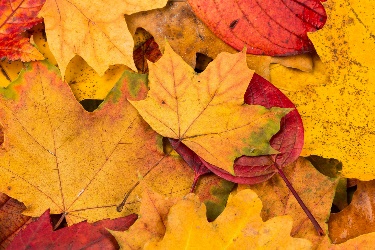 Dear parents/carers,I hope this newsletter finds you all well and having enjoyed a bit of down time over the October holidays. The children have been sharing bits of news; mostly about the bags of sweets they gathered trick or treating really! We also welcomed Mr Ferguson, the teaching student who was with us at the end of September, back to the class for the next 6 weeks.This term p6 will be continuing with Social Studies topic of the A Journey into Space. Last term the children learnt about Earth so we are starting the term with a trip to the moon and then will be investigating the rest of the solar system and further afield. 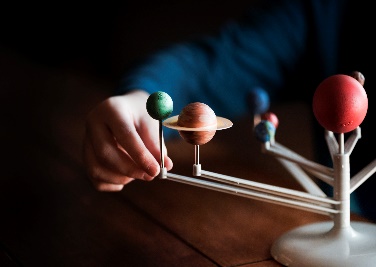 In maths, p6 will be learning more, and having the opportunity to explore, the uses of different strategies for subtraction working with numbers to 100 000. Also included this term is measurement. The focus for P6 will be using scale to calculate measurements especially when measuring and accurately representing area.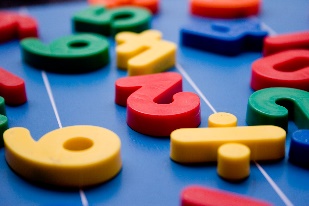 Writing tasks this term will be around writing to explain and share information, exploring the use and impact of formal and informal language, paragraphs and organising notes in both written and oral forms. Reading tasks will reflect this learning so will be focused on the language, format and punctuation choices of the author. Giving opinions, discussion and asking questions will form a large part of Listening and Talking this term, alongside presenting to an audience and speaking in a fluent, clear, concise manner. The focus in Health and Wellbeing this term will be working collaboratively and all the skills required including looking for and using other people’s strengths, taking responsibility, how our actions and attitudes can affect those around us and understanding how feelings cam affect how others react to us. P6 also have the responsibility of being Junior Road safety Officers. A small group presented at assembly on Tuesday and then other small groups will be visiting each class in the school to present their road safety message.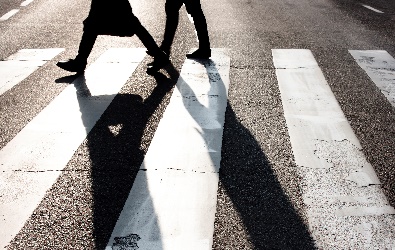 Homework will continue to be set on Tuesday to be completed by the following Monday apart from reading. Reading days will continue to be the same as last term; either Tuesday/Thursday of Monday/Wednesday usually with a book detective task to complete alongside reading. Weekly timetable:Tuesday: French with Miss Ruxton (numbers, introductions, colours)               AssemblyWednesday: PE with Miss Mellis – A variety of activities ‘training like an Astronaut’Friday: PE – A variety of activities ‘Training like an Astronaut’           Science with Mrs Middleton               Golden TimeDates for your diary:Wed 9th November- Rotary Shoe Box Appeal-last day to return boxes to school Fri 11th November – PSC Shopping Night – details to follow Wed 16th November - Children in Need - Dress as You Please Day Thu 17th & Fri 18th November- Staff In-Service Days-School closed to pupils & parents.Thu 24th November – PSC Meeting 7pm Tue 29th November - Community Santa Run! Wed 30th November- Community Santa Run! December Thu 1st December- Community Santa Run!Friday 2nd December- PSC Christmas Fayre- details to follow Wed 21st December - Primary 1 to 7 Christmas outing to the Cinema-details to follow Thu 22nd December - End of term Christmas Church Service 9:30am-Portlethen Parish Church Thu 22nd December-School Christmas Lunch-details to follow Fri 23rd December - Last day of term 2 Mon 26th Dec to Fri 6th Jan - Christmas HolidayIf you have any comments, questions or concerns please get in touch. You can email or telephone the school and I will get in touch or write a note in your child’s homework diary.  Fiona McRae 